Curriculum Vitae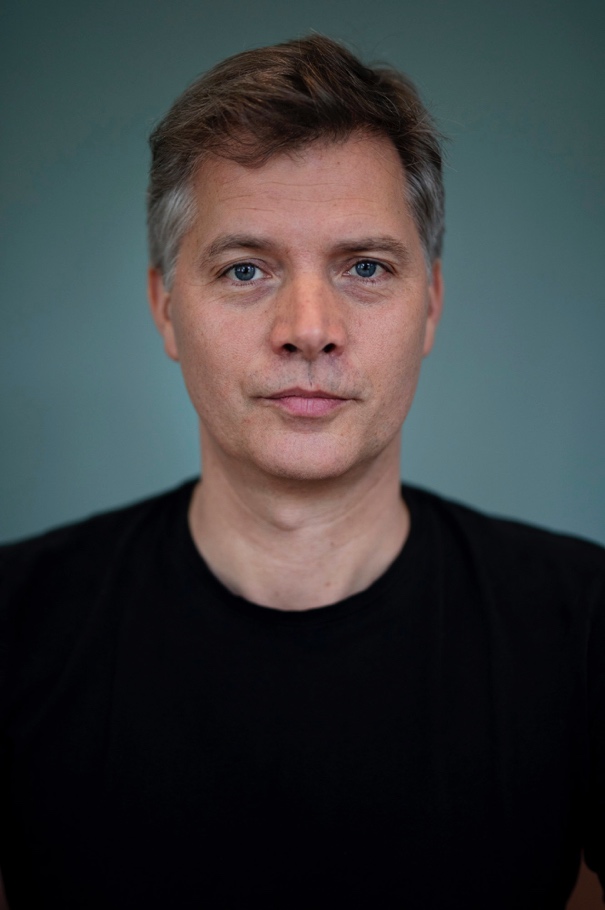 PersoongegevensNaam : Ragnar van Linden van den HeuvellMobiel: 06-10687136Emailadres: ragnar1703@hotmail.comGeboorteplaats : ‘s-GravenhageNationaliteit : NederlandseOpleidingsgegevens:GymnasiumToneelschool Maastricht Koninklijk Conservatorium Den Haag ( klassiek zang  / opera akademie)Workshops/ cursussen:Stanislavski bij Donald van der MatenVoordracht bij Gelijn MolierStemacteren bij Barnier Geerling en Beatrijs SluijterExpressieve speelstijlenBewegingstheaterDansles, klassiekMasterclass camera acteren Arno DierickxMasterclass camera acteren Rifka Lodeizen Workshop Hotel Courage, Katrien van BeurdenMasterclass camera acteren Mimoun OaissaWorkshop onder regie van Joram LürsenWorkshop Chubbuck door Elisabet Sevholt 6 xTrainer  / trainingsacteur2007 – heden, getraind en geacteerd in meer dan 3000 zéér diverse trainingen en assessments.Trainer :Schouten en Nelissen : klantgerichtheid, interne en externe communicatie, presentatievaardighedenSchouten global : trainingen in de retail branche ; omgaan met agressie, overval, diefstal, gesprekstechnieken, sollicitatievaardighedenJUMBO Supermarkten : Train de trainer, vervolgtraining , Welkom bij Jumbo dag en 7 zekerheden training; o.a. service- en klantvriendelijk gericht handelen en interne communicatie.HBD  (Hoofd Bedrijfschap Detailhandel) :  trainingen overval, omgaan met agressie en winkeldiefstal                                                                                                                                                                 OPTIMA : trainingen omgaan met agressie, winkeldiefstal en overval.Van Ede en Partners : trainingen communicatie en sollicitatie.Stobberingh Advies : persoonlijke coaching van verschillende clienten.AssessmentsINTOP Mediationtoets  : acteren in live mediation assessments Mediation college Alkmaar : acteren in mediation gesprekken.Schouten en Nelissen : acteren in mediation gesprekkenCentrum voor Conflicthantering : o.a. acteren in mediation gesprekken/ assessmentsB20 assesments,  drs Eveline Baller, assessments voor leidinggevendenHamer consult ;drs.Bert Jan Hamer, assessmentsIBKI : Examinering en certificering voor de mobiliteitsbranche : assessments.H&S  adviesgroep : Assessment; oplossen van interne problemen, aanspreken op gedrag. Mind Affairs , drs Helene Akkerboom, rollenspel en assessments   Schouten en Nelissen : rollenspel en assessmentsJonathan Warner : assessmentsHauptmeijer en Clotscher : rollenspel en assessmentsSPV : interview technieken, handhaving en toezicht, BOA basisRabobank : Verkoop training ; wat verstaan we onder goed klant-contact, en wanneer is er gelegenheid tot upselling/cross-selling .   Schouten en Nelissen : Mediation training, Functioneringsgesprekken, verkoopgesprekken, interne communicatie etc.Vergouwen Overduin : interne en externe communicatie, interview technieken, innovatie en time-management,.BVO : communicatie trainingen in de breedste zin ; leiderschap, assertiviteit, feedback etc.Incontext : vrouwelijk leiderschap, young talentsNonons : Be a leader, coachingsvaardighedenObruni:  Oefenen van 10 minuten-gesprekken van docenten met “lastige”ouders.    Morpho training : Communicatietraingen.Paula Gruben Training en Coaching : Communicatietrainingen.Freudenberg : mini-trainingen 1 op 1 en groepstrainingen ; persoonlijke items en omgaan met commentaar, sexuele intimidatie, klachten, dominant en assertief  gedrag en interne communicatie.  Trifier : Complexe communicatietraining in geestelijke gezondheidszorg.     Mediation College : Mediation gesprekkenMorpho training : Communicatietraingen.NCOI : Omgaan met klachten, emoties en agressie .  Innovam : Autobranche; praktisch leidinggeven, examinering;  klant, monteur, chef.                                                                                      Flanderijn : Incasso (telefoon) gesprekken met globaal 5 verschillende typen debiteuren.IPV : Communicatie-trainingen ; onderhandelen, gesprekstechnieken en communicatievaardigheden, functionerings- en correctiegesprekken, leidinggeven op de werkvloer en omgaan met lastige klanten.Pragmavision : Reiziger met afwijkend gedrag, regiemodel, timemanagement . Nuon : Training voor monteurs;  leren afkappen van vragen en/of agressie van klanten.                  HBD  (Hoofd Bedrijfschap Detailhandel) : Overval, diefstal en agressie.Carglass : Omgaan met (lastige) klanten en goede servive.Spectra Felicity :  Automatisering en Bank, persoonlijke items, assertiviteit en (interne) communicatie.    Mind Affairs , drs Helene Akkerboom, rollenspel en voorbereiding op sollicitatie gesprekken. Televisie :2012 – heden Televisie :2019 Begrafenisondernemr, Nederlandse tv serie  KRO/ NCRV‘ Dit zijn wij”, regie Mark de Cloe 2019 Ares lid in Ares, Nederlandse Netflixserie , regie Giancarlo Sanchez2018 Mark in OVT, script en regie Pelle Smit2017 Rob in ABN AMRO commercial “Spaarverslimmers” , regie Mattias Schut2017 Rob in ABN AMRO commercial  “ Mobiel bankieren” , regie Mattias Schut2017  Notaris in serie “Voetbalmaffia”, regie Mark de Cloe,  KRO/ NCRV2017   Arts in “ Dokter Tinus”, seizoen 6, aflevering 1, regie Marc Willard, SBS 62017   Boekhouder in De Maatschap, regie Michiel van Jaarsveld, VPRO 2016   Voorzitter Victor Menaldum in “ KIcke” regie Ruut van der Beele, Daphne Schriek,   Raymond Grimbergen en Bart van Vilsteren AVRO / TROS2016   Radioloog Josh in Project Orpheus, regie Allard Westenbrink, AVRO/TROS 2015  “ Batman” in Vechtershart, regie Lourens Blok, BNN-VARA2015  Vader in Voetbalmeisjes, regie Alieke van Saarllos & Sia Hermanides, AVRO/TROS2015   Jurylid Boudewijn in de film Viral van Roger van Doorn , internet2015   Jack in The Secret van Dennis Kramer, afstudeer film2014   Vader van Jeska in Verborgen verhalen ( EO ) regie Joris van den Berg2013   Brandweerman in commercial Interpolis, Internet2013   Tandarts Joost in Achter Gesloten Deuren, serie 2, aflevering 21 Naschoolse Opvang,      regie Ron Termaat, net 52013   Leonard Dublanc in “ Beschuldigd” serie 2, aflevering 74 De erfenis, regie Ruut van der Beele2013   Psycholoog Blok In GTST2012   Remco in Achter Gesloten Deuren, serie 1, aflevering 30 de Leenauto, net 52015- heden Internet Verschillende rollen voor de e-learning van Hoffelijk Financiële Training & Coaching N.V.Verschillende rollen voor de e-learning van New HeroesCommercial voor AbbvieCommercial voor mijn ABPCommercial voor interpolisMuziektheaterproducties:King Arthur (Purcell) festival van l’Orne, regie Sybrand van der WerfTea (Tan Dun) bij DNO, monnik, regie Pierre AudiVetter! Der Vetter aus Dingsda ( Künneke) bij DNNO, NL tekst en regie David PrinsDon Giovanni (Mozart) Garden Opera, regie Martin Lloyd-EvansRiket in Meralda , tekst Willem Wilmink, muziek Frank DeimanLindbergflug (Kurt Weil, Hindemith en Brecht) , regie Johnny Kuiper“Circus” : Circusdirecteur en Otto, tekst Bernard Bredero, muziek Roel van OostenFigaro in le Nozze di Figaro (Mozart) , regie Tim ColemanWildschütz (Lortzing) , regie Gijs de LangeDialogues des Carmélites ( Poulenc) , regie Ton LutzInternational Drama Festival TokyoTalen : Engels en Duits ; Amerikaanse partner en 15 maanden in Wenen gewoond